NEWS RELEASE
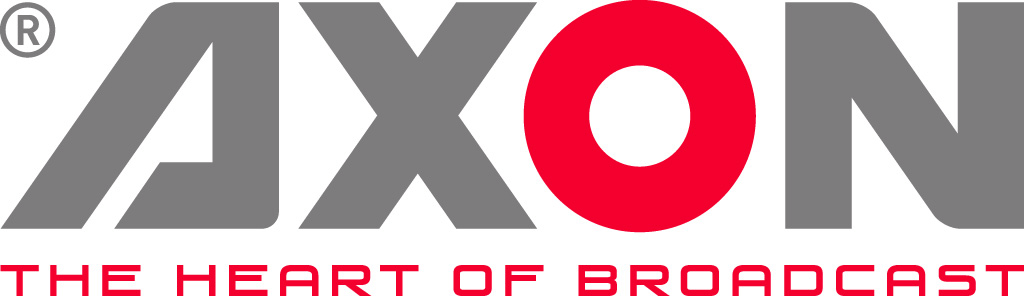 TF1 choisit Cerebrum, le logiciel de contrôle et monitoring d’AxonLe diffuseur français souhaitait un système offrant une flexibilité maximale ainsi que la facilité d'utilisation pour les opérateurs, y compris le personnel non technique.Gilze, Pays-Bas: 3 Janvier 2019: Lorsque le diffuseur français TF1 a commencé à rechercher un système de contrôle pour gérer sa nouvelle grille de commutation distribuée, il n’existait sur le marché qu’un seul produit capable de répondre à toutes les exigences: le logiciel Cerebrum d’Axon Digital Design.Ce logiciel de contrôle et de monitoring personnalisable, qui est en train de devenir la solution de contrôle préférée de nombreux grands diffuseurs mondiaux, offrait les fonctionnalités avancées et le large éventail de fonctionnalités dont TF1 avait besoin pour gérer ses traitements audio/vidéo, multi-images et Tally/UMD.Cyril Bernard, responsable Support et Système chez TF1, déclare: «Lorsque nous avons envisagé de remplacer notre grille centrale traditionnelle par un nouveau routeur audio/vidéo distribué Riedel, nous nous sommes rendu compte que nous avions besoin d’un système de contrôle polyvalent capable de gérer les flux entrants et les retours audio de nos régies de production. Nous avons étudié plusieurs systèmes sur le marché et nous avons choisi Cerebrum, car il répondait à tous nos critères et était si simple à utiliser que même un personnel non technique tel que des journalistes pouvait facilement le maîtriser.»En agissant comme centre névralgique de routage des signaux, Cerebrum simplifie la surveillance et le contrôle de plusieurs périphériques au sein d’une interface unique simple à utiliser. Il prend en charge une large gamme de périphériques de différents fabricants (routeurs, mélangeurs vidéo, consoles audio, serveurs, IRD, glue, multi-images ou analyseurs…) en utilisant le protocole natif IP ou RS ou bien SNMP (Simple Network Management Protocol).TF1 exploite cinq chaînes de télévision en France ainsi que plusieurs chaînes de télévision payante et leurs diffusions numériques. Faisant partie du groupe TF1, le diffuseur détient une part de marché moyenne de 20,3%*, ce qui en fait le réseau domestique le plus populaire en France et ses chaînes parmi les plus vues en Europe.«L’intuitivité et la réactivité ont été les clés du succès de ce projet,» déclare Richard Couzon, responsable du développement commercial d’Axon pour la France et les pays francophones. «La demande de TF1 nécessitait une intégration complexe dans des délais très courts. Il était important de proposer un système pouvant être extrêmement personnalisable pour répondre à tous leurs besoins. Bien que le contrôle des routeurs distribués fut la principale exigence, TF1 souhaitait également un système pouvant être étendu à d’autres dispositifs tels que les systèmes multi-images, les systèmes d’intercom et les tallies. Cerebrum répondait à tous ces critères et était également très abordable financièrement.»TF1 vient de confirmer l'extension de ce système Cerebrum en début d'année 2019 afin de pouvoir contrôler davantage d'équipements tiers.* Source Mediametrie/Mediamat-Fin -À propos d'AxonAxon, dont le siège social est situé aux Pays-Bas et possède des bureaux dans le monde entier, développe, fabrique et commercialise des équipements broadcast de haute qualité pour la conversion, le traitement, la surveillance et le contrôle des signaux audio et vidéo. Les produits intègrent des techniques avancées de traitement du signal, une ingénierie innovante et une flexibilité modulaire et offrent une qualité, une rentabilité et une fiabilité maximales dans les applications de diffusion critiques. Pour plus d'informations, visitez www.axon.tvPour plus d'informations, merci de contacter:Axon Digital DesignMargot Timmermans / Geert-Jan GussenEmail: press@axon.tv